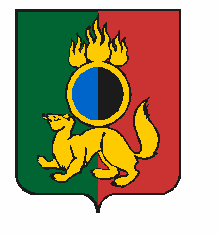 АДМИНИСТРАЦИЯ ГОРОДСКОГО ОКРУГА ПЕРВОУРАЛЬСКПОСТАНОВЛЕНИЕг. ПервоуральскОб утверждении отчёта об исполнении бюджета городского округа  Первоуральскза  1 квартал 2023 годаВо исполнение статьи 36, пункта 5 статьи 264.2 Бюджетного кодекса Российской Федерации, пункта 6 статьи 52 Федерального закона от 06 октября 2003 года № 131-ФЗ «Об общих принципах организации местного самоуправления в Российской Федерации», статьи 40 Положения «О бюджетном устройстве и бюджетном процессе в городском округе Первоуральск», утвержденного решением Первоуральской городской Думы          от 27 июля 2017 года № 649, Администрация городского округа Первоуральск ПОСТАНОВЛЯЕТ:1. Утвердить отчёт об исполнении бюджета городского округа Первоуральск за      1 квартал 2023 года в виде сводных показателей исполнения по доходам  (приложение 1), по расходам (приложение 2), по источникам внутреннего финансирования дефицита бюджета (приложение 3).2. Направить  отчёт об исполнении бюджета городского округа Первоуральск        за 1 квартал  2023 года в Первоуральскую городскую Думу, в Счётную палату городского округа Первоуральск.3. Принять к сведению, что за 1 квартал  2023 года численность муниципальных служащих и работников муниципальных учреждений в городском округе Первоуральск, за исключением работников автономных и бюджетных учреждений городского округа Первоуральск, составила 563 человека, численность работников автономных и бюджетных учреждений городского округа Первоуральск составила 4318 человек.4. Опубликовать настоящее постановление в газете «Вечерний Первоуральск» и разместить на официальном сайте городского округа Первоуральск.Глава городского округа Первоуральск                                                                     И.В. Кабец24.04.2023№1094